 Asociácia zamestnávateľských zväzov a združení SR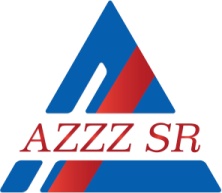 Materiály na rokovanie HSR SR  Dňa 27. februára 2017									č. 1)Stanoviskok Správe o priebehu a výsledkoch predsedníctva Slovenskej republiky v Rade Európskej únieVšeobecne k návrhu:Materiál Správa o priebehu a výsledkoch predsedníctva SR v Rade Európskej únie (SK PRES) sa na rokovanie vlády SR predkladá podľa bodu B.2. uznesenia vlády SR č. 672/2015. Správa komplexne hodnotí výsledky prvého predsedníctva SR v Rade EÚ z obsahového a organizačno-logistického hľadiska.Dokument je rozdelený do piatich nasledovných častí:I. Kontext predsedníctva SR v Rade EÚ – táto časť tvorí úvod dokumentu, hodnotí situáciu, v ktorej Slovenská republika prebrala svoje historicky prvé predsedníctvo v Rade EÚ a informuje o najdôležitejších konkrétnych výsledkoch.II. Bratislavský samit – druhá časť je hodnotením najvýznamnejšieho podujatia slovenského predsedníctva – Bratislavského samitu, ktorý je začiatkom tzv. bratislavského procesu.III. Vyhodnotenie obsahových priorít slovenského predsedníctva v Rade EÚ – ide o časť hodnotenia programu slovenského predsedníctva, ktorá sumarizuje jeho konkrétne výsledky v štyroch prioritných oblastiach:Hospodársky silná Európa	Moderný jednotný trh	Udržateľná migračná a azylová politikaGlobálne angažovaná EurópaIV. Zabezpečenie výkonu SK PRES z organizačného, koordinačného, personálneho, komunikačného a prezentačného hľadiska – ide o časť materiálu, ktorá sa týka organizačno-logistického zabezpečenia predsedníctva, vrátane rozpočtu SK PRES.V. ZáverSúčasťou dokumentu sú dve prílohy: prvou je Hodnotenie SK PRES podľa zložení Rady, ktoré poskytuje detailnejší prehľad o výsledkoch predsedníctva v oblastiach podľa jednotlivých zložení Rady a druhou je Prehľad podujatí na Slovensku.Materiál nemá priamy vplyv na verejné financie, hospodársku a podnikateľskú sféru, životné prostredie a zamestnanosť.Stanovisko AZZZ SR :AZZZ SR berie predložený materiál na vedomie. Záver :AZZZ SR odporúča materiál na ďalšie legislatívne konanie.